附件12019年中国技能大赛——第十一届全国石油和化工行业职业技能竞赛化工总控工决赛技术方案竞赛包括理论知识、化工生产仿真操作、HSE受限空间及高空作业和精馏操作四个项目，理论知识、化工生产仿真操作为个人项目，由选手个人独立完成；HSE受限空间作业及高空作业和精馏操作为团队项目，团队配合完成。个人总分计算方法为：理论知识占25%，化工生产仿真操作占25%，HSE受限空间及高空作业占10%，精馏操作占40％。团体总分计算方法为：三名选手个人总分之和。一、理论知识理论知识考核试题按《化工总控工》国家职业标准高级工及以上出题，满分100分，采用标准化题型，其中：单选题占40%，多选题占30%，判断题占30%。考试采用机考方式，考试时间90分钟。二、化工生产仿真操作选用分离设备（精馏单元、吸收解吸单元）、 传热设备（管式加热炉）、压缩设备（CO2压缩机）、反应单元（固定床反应器、间歇釜反应器），要求选手根据操作规程在规定时间内完成相关单元冷态开车（6选4）、正常停车工况（6选2）、稳态运行及事故处理。在竞赛过程中，系统对冷态开车和正常停车工况增加若干项干扰，考查参赛选手分析问题、解决问题能力。稳态运行模拟化工生产过程中遇到异常现象的处理；事故处理工况考核生产过程中对异常生产现象的处理。化工生产虚拟现实3D仿真软件竞赛软件采用北京东方仿真软件技术有限公司开发的“化工生产虚拟现实3D仿真软件2019版”，竞赛时间120分钟。三、HSE受限空间及高空作业按照化学品生产单位特殊作业安全规范（GB30871-2014），一个队3名选手互相配合完成在受限空间和高空的给定工作任务。竞赛时间20分钟。装置图如下：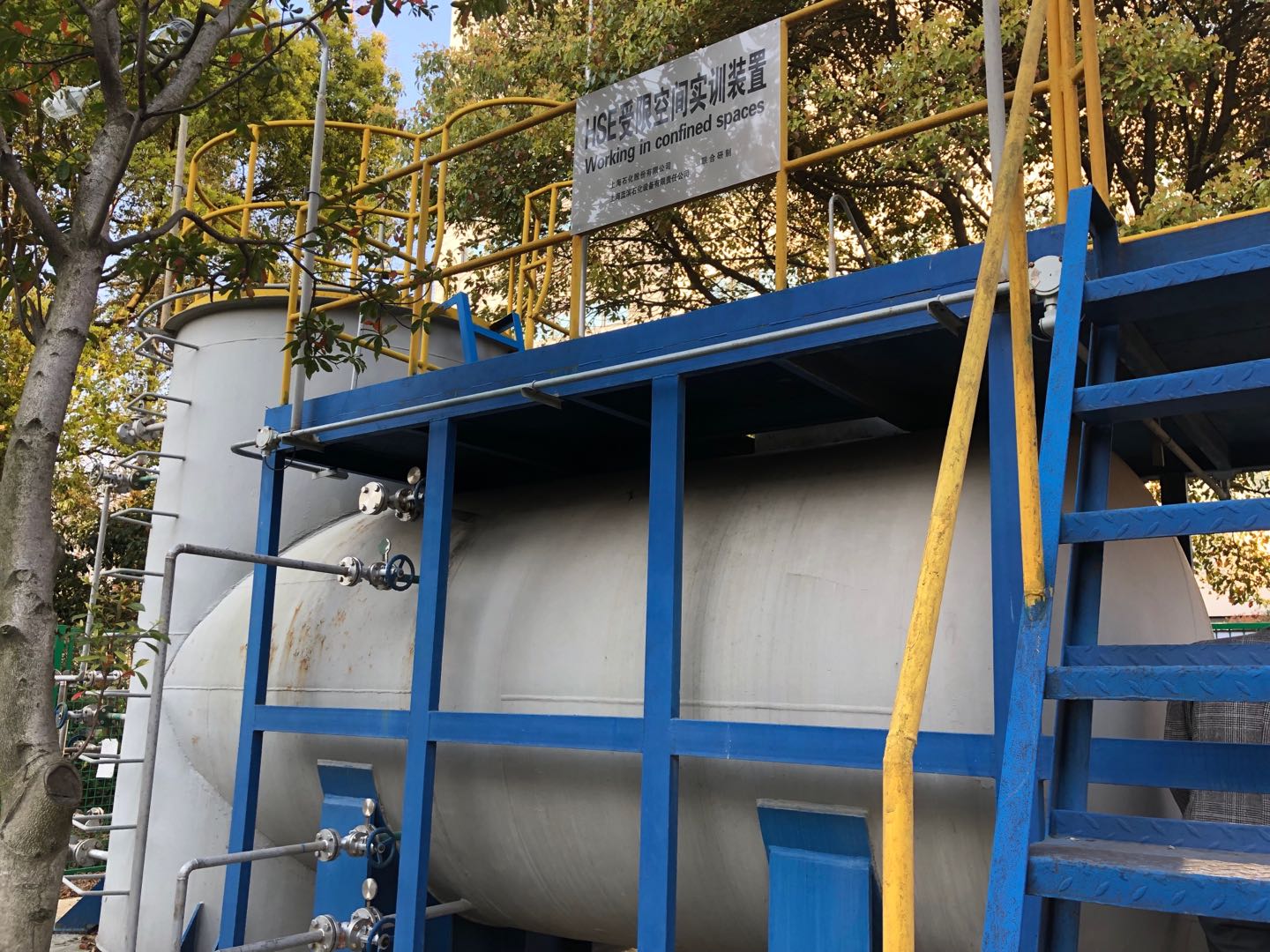 精馏操作要求选手根据规程进行操作，包括开车前准备、全回流、生产运行、停车，采用浙江中控科教仪器有限公司生产的常减压蒸馏操作装置，工作介质采用乙醇-水溶液。竞赛操作时间为90分钟。五、参考资料1、《化工总控工》国家职业标准；2、《国家职业技能鉴定化工行业题库试题选编  化工总控工（高级工）》，《国家职业技能鉴定化工行业题库试题选编  化工总控工（技师、高级技师）》化学工业职业技能鉴定指导中心编；3、化学品生产单位特殊作业安全规范（GB30871-2014）；4、竞赛软件采用北京东方仿真软件技术有限公司开发的“化工生产虚拟现实3D仿真软件2019版”。联系人：李清霜，电话：13051133406，liqingshuang@besct.com。序号类别软件名称1分离单元吸收/解吸单元3D虚拟现实仿真软件2分离单元精馏单元3D虚拟现实仿真软件3传热单元管式加热炉单元3D虚拟现实仿真软件4压缩单元二氧化碳压缩机单元3D虚拟现实仿真软件5反应单元固定床反应器单元3D虚拟现实仿真软件6反应单元间歇釜反应器单元3D虚拟现实仿真软件